Паспорт продукта «Вклад до востребования» «Вклад до востребования»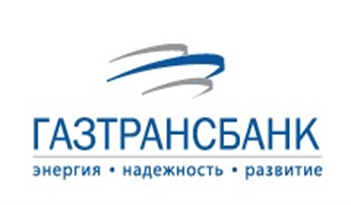     Паспорт продукта описывает условия договора с                    банком.      Вы можете прочитать информацию.     Чтобы оформить срочный вклад, Вам нужно подписать                                          договор с банком.               Внимательно прочитайте договор.               В договоре Вам всё должно быть понятно.               Если Вы что-то не поняли, спросите у консультанта.  Кредитная организация: ООО КБ «ГТ банк» (ИНН: 0103001895, ОГРН: 1020100002955)  Контактная информация: адрес регистрации: г. Краснодар, ул. Северная, д.321, контактный телефон: 8 861 279 03 05, официальный сайт: www.gaztransbank.ruБанковский счет – это место в банке, где можно хранить Ваши деньги. Вы можете забирать их и класть их туда, когда захотите. Перед заключением договора: Вам необходимо прочитать и внимательно ознакомиться с условиями договора, которые отражены в следующих документах: (на сайте банка www.gaztransbank.ru и в договоре вклада) Общие условия обслуживания счётов и вкладов физических лиц в Банке Процентные ставки по срочному вкладу в рублях РФ для физических лиц. Если Вы согласны с условиями договора - Вы подписываете договор. Вы должны выполнять все условия договора. Сотрудник банка подписывает договор. Банк должен выполнять все условия договора. ОСНОВНЫЕ УСЛОВИЯ Сумма вклада: Сколько денег Вы вносите на счёт. Сколько денег Вы оставите на своем счете в банке. Вы можете внести на счёт 1 рубль, 1 доллар, 1 евро. Вы можете внести больше 1 рубля, 1 доллара, 1 евро. Вы не можете внести меньше 1 рубля, 1 доллара, 1 евро. Валюта вклада: Рубли РФ, доллары США, евро.  Валюта - это деньги страны.  Рубль РФ (Российская Федерация) – это валюта нашей страны, России. Доллары США (Соединенные Штаты Америки) - это валюта США, АмерикиЕвро – Это единая европейская валюта. Срок вклада - сколько банк будет хранить Ваши деньги. Банк будет хранить деньги до тех пор, пока Вы не захотите их забрать. 	 	ПРОЦЕНТЫ ПО ВКЛАДУ Проценты по вкладу – это деньги, которые банк прибавит к Вашим деньгам в месяц или год.  За хранение Ваших денег на этом счёте банк платит Вам деньги (проценты). Проценты прибавляются к деньгам на Вашем счёте. Денег на Вашем счёте станет больше. Проценты зависят от условий Вашего договора с банком. По этому вкладу минимально гарантированная процентная ставка за год: в рублях – 0,1%в долларах США – 0,01%в евро – 0,01% Порядок начисления и получения процентов: Выплата процентов ежемесячно в последний календарный день месяца путём причисления ко вкладу. ОПЕРАЦИИ ПО ВКЛАДУВозможность пополнения: Вы можете добавлять деньги на Ваш вклад.  Расходные операции: Деньги будут храниться в банке до тех пор, пока Вы не захотите их забрать. Вы можете забрать часть денег раньше. Если Вы хотите, чтобы денег прибавилось как можно больше – не забирайте их раньше срока.  	ПРЕКРАЩЕНИЕ ДОГОВОРА ВКЛАДА  По инициативе клиента Деньги хранятся до тех пор, пока Вы не захотите их забрать.ОБРАЩАЕМ ВНИМАНИЕ Банк не может менять условия договора, за исключением процентной ставки согласно нормам Гражданского Кодекса Российской Федерации.  СТРАХОВАНИЕ ДЕНЕЖНЫХ СРЕДСТВ, РАЗМЕЩЕННЫХ ВО ВКЛАД  Страхование денежных средств – это защита Ваших денег на банковском счёте. За страхование не надо платить. Если банк перестанет работать - Вам вернут все деньги с Вашего счёта. Если на Вашем счёте было больше 1 миллиона 400 тысяч рублей, то Вам вернут 1 миллион 400 тысяч рублей.  Если на Вашем счёте было меньше денег – их все вам вернут.  	СПОСОБЫ НАПРАВЛЕНИЯ 	 ОБРАЩЕНИЙ В БАНК Вы можете получить помощь от банка: В электронном виде написав письмо по электронной почте на адрес: gtb@gaztransbank.ru; Написав письмо и принеся его в отделение банка; Позвонив в банк по телефону 8-861-279-03-05